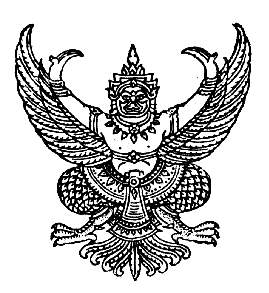 ประกาศสภาเทศบาลตำบลร่มเมืองเรื่อง  รับรองรายงานการประชุมสภา สมัยสามัญ สมัยที่ ๑ ประจำปี พ.ศ. ๒๕๖๐.........................................................ตามที่สภาเทศบาลตำบลร่มเมือง ได้มีการประชุมสภาเทศบาลตำบลร่มเมือง สมัยวิสามัญ สมัยที่ ๑ ประจำปี พ.ศ. ๒๕๖๐ ในวันจันทร์ที่ ๑  พฤษภาคม ๒๕๖๐ เวลา ๑๓.๐๐ น. ณ ห้องประชุมสภาเทศบาลตำบลร่มเมือง และสภาเทศบาลตำบลร่มเมือง ได้มีมติรับรองรายงานการประชุม สมัยสามัญ สมัยที่ ๑ ประจำปี พ.ศ. ๒๕๖๐ ในวันพุธที่ ๑  มีนาคม ๒๕๖๐ ไปแล้วนั้น               	ดังนั้น  เพื่อให้เป็นไปตามความในข้อ ๓๓ วรรคสี่ แห่งระเบียบกระทรวงมหาดไทยว่าด้วยข้อบังคับการประชุมสภาท้องถิ่น พ.ศ. ๒๕๔๗  (แก้ไขเพิ่มเติมถึง (ฉบับที่ ๒) พ.ศ. ๒๕๕๔) จึงประกาศรายงานการประชุมที่สภาเทศบาลตำบลร่มเมืองมีมติรับรองแล้ว ของสมัยสามัญ สมัยที่ ๑ ประจำปี พ.ศ. ๒๕๖๐         ในวันพุธที่ ๑  มีนาคม ๒๕๖๐  รายละเอียดตามสำเนารายงานประชุมแนบท้ายนี้จึงประกาศมาเพื่อทราบโดยทั่วกัน			      ประกาศ   ณ  วันที่  ๑   พฤษภาคม  พ.ศ. ๒๕๖๐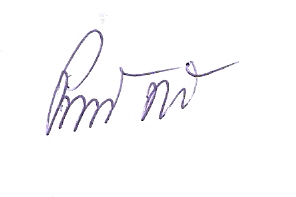                          (ลงชื่อ)                                                    (นายปราถนา  ฤทธิเรือง)                                       ประธานสภาเทศบาลตำบลร่มเมืองd/อรอุษา /รับรองรายงานการประชุมสภา/น. ๓๖/ค ๐๖